Тема:     Взяв березень сопілку срібну…                                                      Йосип Струцюк               Колективне складання казки. Побудова імпровізованих               розповідей, міркувань, діалогів. Добір заголовків до малюнків                і до текстів. Спостереження за виражальними можливостями                слів-ознак.Дидактичні і розвивальні ціліГоловні:               розвивати уяву, уміння добирати влучні слова у процесі побудови                казки. Удосконалювати навички каліграфічного і грамотного письма Супровідні:            збагачувати чуттєвий досвід дітей, розширювати знання дітей про дов-            кілля весняної природи. Розвивати вміння слухати та сприймати пое-            тичні казки, відчувати красу, милозвучність рідного слова.Виховні:            виховувати бажання поділитися враженнями від “спілкування” з вес-            няною природою.Обладнання: картки з малюнками і словами для гри «Віршовані малюнки», малюнки до вірша А.Музичука «Чому цвітуть фіалки?», аудіозаписи: П.Чайковський «Пори року. Березень», А.Вівальді «Весна», Наталія Антоник «Хмаринка» (для фізкультхвилинки),  малюнок хлопчика-березня.                               Хід першого уроку                    (Урок проходить на “стежині мрій”)Формування задуму висловлювання. Вибір об’єкту спостереження. (Учні разом з учителем виходять на «стежину мрій», утворюють коло, ведуть спостереження).Для початку відгадаємо загадку. (Вчитель загадує загадку).Тільки сонечко пригріло –і розтанув килим білий.Клен радіє: певно зна –в гості йде до нас … .  (весна)Бесіда за текстом.Вч.:-- Чи здогадалися ви, яку сторінку з Книги природи будемо читати?Уч.:-- Прочитаємо про весну.Вч.:-- Що б ви запитали у нашої “стежини мрій”?Уч.:-- Чи приходила до тебе весна-красна?Вч.:-- А ви послухайте і здогадаєтесь.ІІ. Одухотворення об’єкта, за яким спостерігаємо.Читання вірша в особах підготовленими учнями.Здалеку віхола прилетіла,На горбку високому тихо сіла.Навкруги оглянулась, роздивилась:“Чи то я адресою помилилась?Щось немає снігу тут,Ані жменьки!І не чути подиху морозенків!”“Ви кого шукаєте тут ізранку?” –Запитали віхолу дві веснянки.  “Десь жила тут зимонька, моя мати,   Принесла я снігу їй пребагато!”   “Ой ви запізнилися, запізнились!  Тут весна учора вже поселилась!”  Затужила віхола, заридала,  Піднялася високо  І … розтала.            Аркадій МузичукВч.:-- А хто зустрів весну-чарівницю?Уч.:-- Березень-пустун стояв на варті.Вч.:- А чому березень пустуном називають?Уч.:- Сьогодні він тепло дарує, а вчора з вітром віти дерев ламав. А то з дощиком бавиться. Спостереження за змінами в природі березневої пори. ( Створення імпровізованих розповідей).Вч.:-- Поет Йосип Струцюк так сказав:Взяв березень сопілку срібну –і хтось уже не може спати. -- Придивіться, кого розбудив березень грою на сопілці.Уч.:-- Прокинулося сонечко і почали танути бурульки, сніги на полях, потекли струмки, заспівали.-- А як прокинеться вітер, й ну свистіти й завивати.-- Не спиться й грому. Як загуде, як загарчить, всіх довкола лякає.-- Почула й весна цю пісню березня і поспішила до нас.Вч.:-- До кого підійшла весна на стежині?Уч.:-- Я бачила, як вона приходила до ліщини й до вербички і принесла їм подарунки.               3. Гра “Відшукай весняні дарунки”. (Перемагає та група дітей, яка збере найбільше дарунків від весни).Вч.:-- Придивіться і знайдіть весняні дарунки.Уч.:-- Ліщина одержала сережки в дарунок, верба – пухнасті котики, берізка – смачний сік, небо – синю сорочку.                4. Гра “Віршовані малюнки”. (Читають підготовлені діти. Користуючись текстом вірша, поєднати малюнки на картках, які роздає вчитель).Весна дарує кожному,Що треба і що хочеться.Полям – сніги поталі,Лісам – траву і листя,Птахам, які вертають,Дарує рідні гнізда.По жмені ластовинняВесна дарує дітям,А мамам – ранки синіТа перші ніжні квіти.                Анатолій Костецький(Зображені відповідні малюнки. Діти беруть картки і стають парами).Полям                                                                          траву і листяЛісам                                                                            рідні гніздаПтахам                                                                         сніги поталіДітям                                                                            ніжні квітиМамам                                                                          ластовиння          5.   Робота в групах. (Кожна група дітей повинна розказати, яким вони побачили березня).Вч.:-- Розкажіть, яким ви побачили березня.-- Група 1.  Сьогодні ми зустріли березня. Він був схожим на хлопчика-пустунця. То він весело підскакує, приспівуючи, то зажурено ходить між деревами. То висвистує разом з птахами весняних пісень, то вже ллє гіркі сльози.-- Група 2. Коли ми побачили березня, він мав срібну сопілочку і весело вигравав на ній. Вітер йому підгравав, але тоді мелодія була сумна, сердита, навіть дощик плакав.-- Група 3. Наш березень був переляканий. Він ховався від віхоли, втікав від дощу. За ним гнався веселий струмок і запрошував у мандри. Але березень відмовлявся. Він чекав теплого сонечка, щоб погратися.Підсумок уроку. Вч.:-- З ким ми сьогодні зустрічалися?Уч.:- З місяцем березнем.Вч.-- Яким за характером вам видався березень? Уч.:- Березень-пустун. Він музикант. Він мав багато подарунків. Вч.:- Що б ви йому сказали на прощання?Уч.: - Нам добре в тебе у гостях. Ми до тебе ще прийдемо. Вч.:-- Чого чекаєте від березня?Уч.:-- Теплої погоди. Перших квітів. Березового соку.                            Хід другого уроку (Учні разом з учителем заходять в клас. Друга частина уроку проходить в класній кімнаті).Формування задуму висловлювання. У поетичній світлиці.  Гра «Чутливе вушко».  (На дошці записаний вірш. )Вч.: - Прочитайте  вірш. Прислухайтеся до звучання природи. Про яку книжку і про яких музикантів йдеться?         Сядь-но тихо, мій читачу,         і прислухайся на мить:         правда ж, чути, десь неначе         дивна музика бринить?              Звідки звуки долинають,         догадався ти чи ні?             То в цій книжці витинають        музиканти чарівні.                   Вадим ЗемнойУч.: -- Це улюблена наша Книга природи.  Гра «Фантазери». (Діти заплющають очі і намагаються на своєму внутрішньому екрані уявити картину, яку створює вірш і мелодія).(Початок вірша читає вчитель або підготовлений учень на фоні мелодії П. Чайковського «Пори року». «Березень».)                     ЧОМУ ЦВІТУТЬ ФІАЛКИ?З далеких мандрівв добрий часвертався березень до нас.Ішов швиденько,без спочину,до брата лютогона зміну.Ішов три дні,ішов три ночі,щоб стать на вартуопівночі.Весні він фарби нісв торбині: зелені,жовті, білі, сині…Вч.: - Пофантазуй і скажи, що могло трапитися далі.Уч.: - Березень намалював весні картину. Березень назбирав весні букет квітів. (Діти висловлюють власні припущення, користуючись набором малюнків за змістом).         3.   Співставлення власних ідей з оригіналом. (Учні продовжують віршований діалог).-- А що якспробувать менінамалювати щось весні?Та тількисів він у долині,дістав з торбини фарби сині,як почало уже смеркать…Коли ж я буду малюватьвеселий ставі світле небо?Мені ж на вартускоро треба!І березень чимдуж побіг.А фарби –     Витекли на сніг…    З тих пір весною    у долині    цвітуть фіалки      синьо-синьо!                Аркадій МузичукІІ. Створення імпровізованих текстів.Робота в парах. Складання діалогів.Вч.:-- Зверніться до березня замість весни. Що відповість березень?                         І-ша група:І-й уч.: - Дякую, любий березню, за чудові дарунки.     ІІ-й уч.: - Я дуже старався.                             ІІ-га група:      І-й уч.: - Ось чому такі сині-сині фіалки.      ІІ-й уч.: - Дуже поспішав, тому й фарби розлив.                              ІІІ-тя група:      І-ий уч.: - Березню, друже, твій подарунок чудовий. Дякую тобі.      ІІ-й уч.: - Я не встиг намалювати став, тому дивись на фіалки, як у воду синього ставу. У творчій лабораторії казкаря мудрого Їжачка.  (Складання казки за художньою версією “Хто дарує весні перші квіти”).Вч.: - Ось ми й опинились в лабораторії казкаря – мудрого Їжачка. Він запрошує нас скласти казку за художньою версією “Хто дарує весні перші квіти”.  Як почнемо свою історію?Уч.: - Колись давно жив собі веселий хлопчик. Звали його березень. Вч.:- Що захотілося березню зробити?Уч.: - Захотів березень для весни картину намалювати.Вч.: - Що для цього березень приготував?Уч.: - Взяв він із собою сині фарби. Вч.: - Що мало бути на малюнку?Уч.: - Березень хотів зобразити на картині став і синє небо.Вч.: - Що раптом сталося?Уч.: - Березень пригадав, що йому на варту треба. Побіг, а фарби вилились на сніг.Вч.: - Чим закінчується казка?Уч.: - З того часу у долині цвітуть сині фіалки. Повторення казки за малюнками.(Учні по черзі переказують казку, яку щойно колективно склали).Уч.: - Колись давно жив собі веселий хлопчик. Звали його березень. Захотілося малому намалювати картину в подарунок весні. Взяв у торбину сині фарби і пішов у долину. Тільки приготувався до роботи, а тут почало сутеніти. Пригадав березень, що йому на варту треба поспішати. Чимдуж побіг бідолаха, а фарби витекли на сніг. З того часу у березні починають розцвітати фіалки. Вч.: - Чудова казка у нас вийшла. Ми обов’язково запишемо її у свій журнал дитячої творчості. Фізкультхвилинка.(Діти виконують танок у супроводі пісні Наталії Антоник «Хмаринки»).Зіставлення з оригіналом. .Вч.: -- Послухайте Сергійкові спостереження. Порівняйте із своїми. Підпишіть картинку, яку ви уявили.   Пустує березень – то морозцем затріскотить, то ясним весняним сонечком потішається. Підняв він сонечко вище, і розтопило воно сніги. Потекли веселі, гомінкі струмочки. Земля дихнула на повні груди. Пробудилася вона зі сну. Оживають ліси, поля. А березень тим часом продовжує бавитися. То веселого дощика кличе, то холодного вітрюгана, то лагідне сонечко.Уч.: - Пропоную назвати цю історію: «Березень-пустунець».Робота в групах. Створення аплікації. Вч.: -- Сьогодні ви спостерігали, як березень радіє, грається, пустує. А ще як він поводиться? Пригадайте, з ким грається березень. (Діти беруть трафарети хмарок, дощика, сонечка, вітра та ін., виготовлені на уроках художньої праці, створюють колективну композицію і розказують про забави березня).Уч.: - Березень любить хмарки по небу ганяти і перетворювати їх на кумедних істот. Уч.: - Дощик у березні то танцює, то весело барабанить по даху, то пустотливо стрибає в калюжці.Уч.: - Березневе сонечко то лагідно гладить пужнасті котики, то лоскоче вуса старому дідові туману, то позіхає, а проснутися ніяк не може.Уч.: - У вітра теж свої забави. Він то весело ганяє хмаринки по небу, то страшно гуде понад річкою.Вч.: -- Чи помітили ви, який у березня характер?Уч.: - Березень - веселий, пустотливий, грайливий, задиркуватий, хвалькуватий.Вч.: -  Які слова допомогли відповісти на це запитання? (Діти повторюють слова-ознаки).На яке питання відповідають ці слова?Уч.: - Ці слова відповідають на питання: який.Вч.: -  Ці слова, як пензлики, змальовують образ березня.Рефлексивна діяльність.Вч.: -- Що допомогло уявити березня, визначити його характер? Уч.: - Ми спостерігали щодня за березневими пустощами. Ми читали Книгу природи. Ми слухали вірш, мелодію.     Вч.: -- Якій групі вдалося найкраще розповісти про витівки березня-пустуна? За що варто подякувати цим дітям?Уч.: - Тим дітям, які добирали гарні слова, вдалі вислови, як словесні пензлики.VI. Підсумок уроку.Вч.: -- Який настрій у вас зараз?Уч.: - Чудовий.Вч.: -- Хто посприяв? Кому подякуєте?Уч.: Подякуємо Його величності нашому Уроку. Вч.: -- Що хотіли б прочитати в Книзі природи наступного разу?Уч.: - Хочемо познайомитися з іншими весняними помічниками.Вч.: - Я така щаслива, що ви сьогодні порозумнішали ще на один урок. 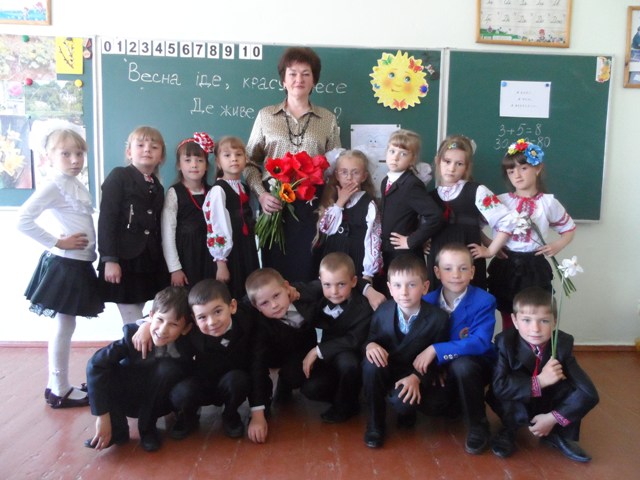 Зінтегрованозміст предметів,види діяльності:Рідна мова й мовлення   Читання в особах, виразне декламування, слухання віршованих казокСпостереження за довкіллям ранньої весниСлухання музикиМалювання 